Chủ đề: [Giải toán 6 Cánh Diều] - Toán 6 tập 2 - Chương V. Phân số và số thập phân     Mời các em học sinh cùng tham khảo chi tiết gợi ý giải Hoạt động 4 trang 26 sách giáo khoa Toán 6 Cánh Diều tập 2 theo chương trình mới của Bộ GD&ĐTGiải Hoạt động 4 trang 26 Toán 6 Cánh Diều tập 2Câu hỏi: Xét hai phân số bằng nhau . So sánh tích của tử ở phân số thứ nhất và mẫu ở phân số thứ hai với tích của mẫu ở phân số thứ nhất và tử ở phân số thứ hai.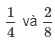 GiảiTích của tử ở phân số thứ nhất và mẫu ở phân số thứ hai là: 1.8 = 8.Tích của tử ở phân số thứ hai và mẫu ở phân số thứ nhất là: 2.4 = 8.Do đó: 1.8 = 2.4.Nhận xét: Vậy tích của tử ở phân số thứ nhất và mẫu ở phân số thứ hai bằng tích của mẫu ở phân số thứ nhất và tử ở phân số thứ hai.-/-Vậy là trên đây Đọc tài liệu đã hướng dẫn các em hoàn thiện phần giải bài tập SGK: Hoạt động 4 trang 26 Toán 6 Cánh Diều tập 2. Chúc các em học tốt.- Trọn bộ giải toán 6 - 